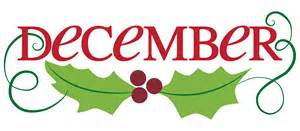 AGENDACITY MEETINGDecember 14th1.	Minutes2.	Financial Report3.	Surveillance System4.	Capital Outlay Projects5.	Possibility of a 5-Member Board6.	Ordinance No. 2017-015 (Second Reading)7.	Ordinance No. 2017-016 Amending FY2018 Budget (First Reading)8.	Resolution No. 2017-010 Naming the Board of Commissioners for the West Robertson Authority and Initial Terms9.	Open Sealed Bid Packets for RR Crossing Upgrades10.	Open Sealed Bid Packets for the Fire Department Air Paks11.	Open Sealed Bid Packets for the Fire Department Turn Out Gear12.	Updates from other departments: Fire Department; Rec Club; and Museum13.	Other Business